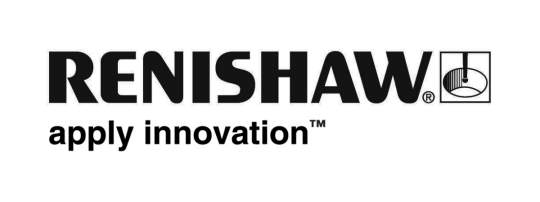 September 2017                                                                 Enquiries: Chris Pockett (+44 1453 524530)Engineering and scientific technologies company to showcase medical robotsGlobal engineering and scientific technologies company, Renishaw will attend the Society of British Neurological Surgeons (SBNS) Autumn Meeting. The event will take place at The Titanic Hotel, Liverpool, from 20th – 22nd September 2017. Renishaw’s Clinical Sales Development Manager for the Neurological Products Division, Stuart Campbell and Marketing Manager, Ed Littlewood will be at booth 24 to exhibit the company’s products. The company will showcase its neuroinspire™ surgical planning software which is often used with its neuromate® stereotactic robot, in stereoelectroencephalography (SEEG) procedures for epilepsy patients. “Renishaw’s neuromate robot can enable the insertion of electrodes into the brain more quickly, consistently and precisely than when performed manually,” explained Campbell, “It may also enable access to regions of the brain that cannot otherwise be reached.“During this procedure, surgeons can identify the epileptogenic zone from where the epileptic seizures originate and can act to eliminate or reduce the frequency of seizures, by removing a region of the brain. The intention is to improve the quality of life for patients, decreasing their symptoms and enabling them to return to a normal routine.”Renishaw’s neuromate robot can also be used in deep brain stimulation for Parkinson’s disease and other neurological movement disorders. The company will also exhibit its craniomaxillofacial (CMF) implants. Using additive manufacturing, Renishaw can produce patient-specific titanium CMF implants based on data from CT scans, thereby potentially reducing surgery times. At the meeting, Campbell and Littlewood will be discussing the advantages of this process compared to the techniques currently in use. The SBNS has over 900 members who meet biannually. Renishaw has been attending the meetings for four years, though the Neurological Products Division and Medical and Dental products division attended as a joint exhibition stand for the first-time last year. Surgeons from a variety of disciplines will attend the Autumn meeting, as well as representatives from a range of medical technology companies. To find out more about the SBNS Autumn meeting visit http://www.sbns.org.uk/index.php/conferences/liverpool-2017/. Ends 320 wordsNotes to editorsNotes to editorsUK-based Renishaw is a world leading engineering technologies company, supplying products used for applications as diverse as jet engine and wind turbine manufacture, through to dentistry and brain surgery. It has over 4,000 employees located in the 35 countries where it has wholly owned subsidiary operations. For the year ended June 2017 Renishaw recorded sales of £536.8 million of which 95% was due to exports. The company’s largest markets are China, the USA, Japan and Germany.Throughout its history Renishaw has made a significant commitment to research and development, with historically between 14 and 18% of annual sales invested in R&D and engineering. The majority of this R&D and manufacturing of the company’s products is carried out in the UK.The Company’s success has been recognised with numerous international awards, including eighteen Queen’s Awards recognising achievements in technology, export and innovation. Further information at www.renishaw.com 